TECHNICAL DESCRIPTION OF FIBER OPTIC CABLECable constructionMechanical characteristicsPackaging and markingColoringProduct dataCable typeA-D(ZN)2Y-(2-4)-250-652D/657A1-7201 A-D(ZN)2Y-(2-4)-250-652D/657A1-7201 A-D(ZN)2Y-(2-4)-250-652D/657A1-7201 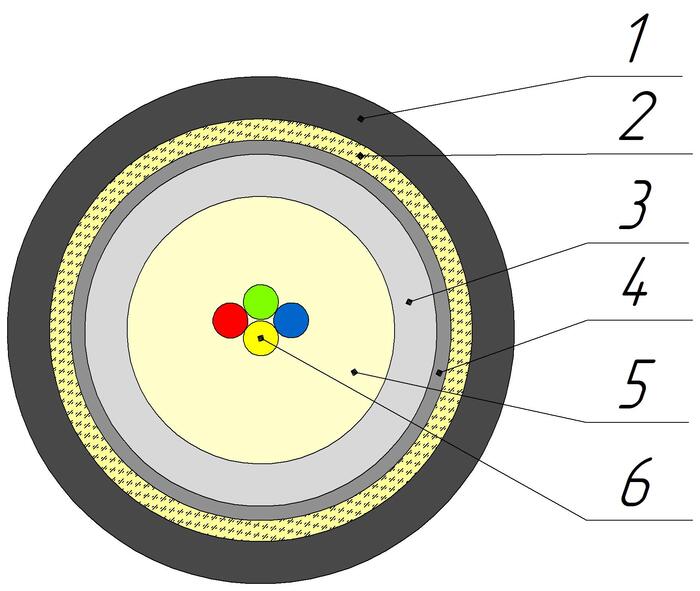 Cable construction1. Outer sheath: UV-resistant PЕ
2. Strength element of core: aramid yarns
3. The first layer of the loose tube: PC
4. The second layer of the loose tube: PBT
 Optical loose tube: 1,75 mm PBT\PC Tube
5. Intramodule compound: Thixotropic compound
6. Optical Fiber: Single-mode Fiber according to ITU-T G.652.D and G.657.A1Cable construction1. Outer sheath: UV-resistant PЕ
2. Strength element of core: aramid yarns
3. The first layer of the loose tube: PC
4. The second layer of the loose tube: PBT
 Optical loose tube: 1,75 mm PBT\PC Tube
5. Intramodule compound: Thixotropic compound
6. Optical Fiber: Single-mode Fiber according to ITU-T G.652.D and G.657.A1Cable construction1. Outer sheath: UV-resistant PЕ
2. Strength element of core: aramid yarns
3. The first layer of the loose tube: PC
4. The second layer of the loose tube: PBT
 Optical loose tube: 1,75 mm PBT\PC Tube
5. Intramodule compound: Thixotropic compound
6. Optical Fiber: Single-mode Fiber according to ITU-T G.652.D and G.657.A1Cable construction1. Outer sheath: UV-resistant PЕ
2. Strength element of core: aramid yarns
3. The first layer of the loose tube: PC
4. The second layer of the loose tube: PBT
 Optical loose tube: 1,75 mm PBT\PC Tube
5. Intramodule compound: Thixotropic compound
6. Optical Fiber: Single-mode Fiber according to ITU-T G.652.D and G.657.A1Temperature rangesStorage and transportation temperatureInstallation temperatureOperating temperatureTemperature rangesfrom -40 to +70 °Сfrom -10 to +60 °Сfrom -30 to +70 °СResistance to water penetrationWater resistantWater resistantWater resistantRelative humidity at +350 C, %989898Outer diameter, mm2,4±0,22,4±0,22,4±0,2Average weight of 1 km of the cable, kg5±5%5±5%5±5%Calculated tensile strength, not less than, kN Dynamic0,2Minimum bending radius15DShort-term crush test, kN/cm (N/10cm)0,1 (1000)Resistance to axial torsion at angle ±360° on 1 m length cable ResistantResistance to bends at angle ± 900 with a radius equal to 15 nominal cable diametersResistantResistance to impact 2 JResistantCable factory length, km6PackageCoil ОККО №1 (495х445х495)Tolerance, %±3,0Short lengths (customer approval)Maximum 5% Marking methodInkjet printingThe accuracy of marking, %±0,5  Coloring of fibers in loose tube (According to Customer’s requirements color can be different).   Coloring of fibers in loose tube (According to Customer’s requirements color can be different).   Coloring of fibers in loose tube (According to Customer’s requirements color can be different).   Coloring of fibers in loose tube (According to Customer’s requirements color can be different). 1234redgreenblueyellowFiber count24Loose tubes x fibers1x21x4